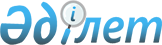 "2010-2012 жылдарға арналған Шымкент қаласының бюджеті туралы" Қалалық мәслихаттың 2009 жылғы 24 желтоқсандағы N 28/261-4с шешіміне өзгерістер енгізу туралы
					
			Күшін жойған
			
			
		
					Оңтүстік Қазақстан облысы Шымкент қалалық мәслихатының 2010 жылғы 15 қаңтардағы N 29/280-4с шешімі. Оңтүстік Қазақстан облысы Шымкент қаласының Әділет басқармасында 2010 жылғы 22 қаңтарда N 14-1-105 тіркелді. Қолданылу мерзімінің аяқталуына байланысты шешімнің күші жойылды - Шымкент қалалық мәслихатының 2011 жылғы 4 сәуірдегі N 1-85 хатымен      Ескерту. Қолданылу мерзімінің аяқталуына байланысты шешімнің күші жойылды - Шымкент қалалық мәслихатының 2011.04.04 N 1-85 хатымен.

      Қазақстан Республикасының 2008 жылғы 4 желтоқсандағы Бюджет кодексінің 106 бабының 3 тармағына және Қазақстан Республикасының 2001 жылғы 23 қаңтардағы "Қазақстан Республикасындағы жергілікті мемлекеттік басқару және өзін-өзі басқару туралы" Заңына сәйкес қалалық мәслихат ШЕШЕМІЗ:



      1. "2010-2012 жылдарға арналған Шымкент қаласының бюджеті туралы" Қалалық мәслихаттың 2009 жылғы 24 желтоқсандағы № 28/261-4с (нормативтік құқықтық актілердің мемлекеттік тіркеу Тізілімінде № 14-1-103 тіркелген, 2010 жылдың 8 қаңтарында "Шымкент келбеті" № 1 газетінде жарияланған) шешіміне мынадай өзгерістер енгізілсін:



      1-тармақ мынадай мазмұндағы жаңа редакцияда жазылсын:

      1. Қала бюджетінің 2010-2012 жылдарға арналған қалалық бюджеті 1, 2 және 3- қосымшаларға сәйкес, соның ішінде 2010 жылға мынадай көлемде бекітілсін:

      1) кірістер – 17 822 870 мың теңге, оның ішінде:

      салықтық түсімдер – 14 762 291 мың теңге;

      салықтық емес түсімдер – 123 379 мың теңге;

      негізгі капиталды сатудан түсетін түсімдер – 2 383 010 мың теңге;

      трансферттер түсімі – 554 190 мың теңге;

      2) шығындар – 17 115 543 мың теңге;

      3) таза бюджеттік кредиттеу - - 11 648 мың теңге:

      бюджеттік кредиттерді өтеу – 11 648 мың теңге;

      4) қаржы активтерімен операциялар бойынша сальдо – 0;

      5) бюджет тапшылығы (профициті) – 718 975 мың теңге;

      6) бюджет тапшылығын қаржыландыру (профицитін пайдалану) - - 718 975 мың теңге:

      қарыздарды өтеу – 1 565 000 мың теңге;

      бюджет қаражаттарының пайдаланатын қалдықтары – 846 025 мың теңге.



      аталған шешімнің 1, 2, 3, 4, 5, 6 - қосымшалары осы шешімнің 1, 2, 3, 4, 5, 6 қосымшаларына сәйкес жаңа редакцияда мазмұндалсын.



      2. Осы шешім 2010 жылдың 1 қаңтарынан бастап қолданысқа енгізіледі.      Қалалық мәслихат сессиясының төрағасы      Х.Сарсенов      Қалалық мәслихат хатшысы                   Ж.Махашов

Шымкент қалалық мәслихатының

2010 жылғы 15 қаңтардағы

№ 29/280-4с шешіміне 1 қосымшаШымкент қалалық мәслихатының

2009 жылғы 24 желтоқсандағы

№ 28/261-4с шешіміне 1 қосымша       2010 жылға арналған Шымкент қаласының бюджеті      

Шымкент қалалық мәслихатының

2010 жылғы 15 қаңтардағы

№ 29/280-4с шешіміне 2 қосымшаШымкент қалалық мәслихатының

2009 жылғы 24 желтоқсандағы

№ 28/261-4с шешіміне 2 қосымша       2011 жылға арналған Шымкент қаласының бюджеті      

Шымкент қалалық мәслихатының

2010 жылғы 15 қаңтардағы

№ 29/280-4с шешіміне 3 қосымшаШымкент қалалық мәслихатының

2009 жылғы 24 желтоқсандағы

№ 28/261-4с шешіміне 3 қосымша       2012 жылға арналған Шымкент қаласының бюджеті      

Шымкент қалалық мәслихатының

2010 жылғы 15 қаңтардағы

№ 29/280-4с шешіміне 4 қосымшаШымкент қалалық мәслихатының

2009 жылғы 24 желтоқсандағы

№ 28/261-4с шешіміне 4 қосымша       Бюджеттік инвестициялық жобаларды (бағдарламаларды) іске асыруға және заңды тұлғалардың жарғылық капиталын қалыптастыруға немесе ұлғайтуға бағытталған бюджеттік бағдарламаларға бөлінген, 2010 жылға арналған қалалық бюджеттік даму бағдарламалардың тізбесі.      

Шымкент қалалық мәслихатының

2010 жылғы 15 қаңтардағы

№ 29/280-4с шешіміне 5 қосымша      Шымкент қалалық мәслихатының

2009 жылғы 24 желтоқсандағы

№ 28/261-4с шешіміне 5 қосымша        2010 жылға арналған қала бюджетінің атқарылуы процессінде секвестірлеуге жатпайтын бюджеттік бағдарламалар тізбесі.       

Шымкент қалалық мәслихатының

2010 жылғы 15 қаңтардағы

№ 29/280-4с шешіміне 6 қосымшаШымкент қалалық мәслихатының

2009 жылғы 24 желтоқсандағы

№ 28/261-4с шешіміне 6 қосымша       2010-2012 жылдарға арналған қаладағы аудандардың бюджеттік бағдарламалары      
					© 2012. Қазақстан Республикасы Әділет министрлігінің «Қазақстан Республикасының Заңнама және құқықтық ақпарат институты» ШЖҚ РМК
				СанатыСанатыСанатыСанатыСомасы,

мың теңгеСыныбыСыныбыСыныбыСомасы,

мың теңгеIшкi сыныбыIшкi сыныбыСомасы,

мың теңгеАтауыСомасы,

мың теңге11123І. КІРІСТЕР1 7822 870 1Салықтық түсімдер1 4762 291 01Табыс салығы3 372 375 2Жеке табыс салығы3 372 375 03Әлеуметтiк салық2 390 962 1Әлеуметтік салық2 390 962 04Меншiкке салынатын салықтар2 142 307 1Мүлiкке салынатын салықтар1 077 263 3Жер салығы455 455 4Көлiк құралдарына салынатын салық609 430 5Бірыңғай жер салығы159 05Тауарларға, жұмыстарға және қызметтерге салынатын iшкi салықтар6 554 344 2Акциздер6 123 594 3Табиғи және басқа ресурстарды пайдаланғаны үшiн түсетiн түсiмдер116 600 4Кәсiпкерлiк және кәсiби қызметтi жүргiзгенi үшiн алынатын алымдар204 060 5Құмар ойын бизнеске салық110 090 08Заңдық мәнді іс-әрекеттерді жасағаны және (немесе) оған уәкілеттігі бар мемлекеттік органдар немесе лауазымды адамдар құжаттар бергені үшін алынатын міндетті төлемдер302 303 1Мемлекеттік баж302 303 2Салықтық емес түсiмдер123 379 01Мемлекеттік меншіктен түсетін кірістер8 944 1Мемлекеттік кәсіпорындардың таза кірісі бөлігінің түсімдері1 244 4Мемлекеттік меншіктегі заңды тұлғаларға қатысу үлесіне кірістер800 5Мемлекеттік меншігіндегі мүлікті жалға беруден түсетін кірістер6 900 02Мемлекеттік бюджеттен қаржыландырылатын мемлекеттік мекемелердің тауарларды (жұмыстарды, қызметтерді) өткізуінен түсетін түсімдер16 1Мемлекеттік бюджеттен қаржыландырылатын мемлекеттік мекемелердің тауарларды (жұмыстарды, қызметтерді) өткізуінен түсетін түсімдер16 03Мемлекеттік бюджеттен қаржыландырылатын мемлекеттік мекемелер ұйымдастыратын мемлекеттік сатып алуды өткізуден түсетін ақша түсімдері42 1Мемлекеттік бюджеттен қаржыландырылатын мемлекеттік мекемелер ұйымдастыратын мемлекеттік сатып алуды өткізуден түсетін ақша түсімдері42 04Мемлекеттік бюджеттен қаржыландырылатын, сондай-ақ Қазақстан Республикасы Ұлттық Банкінің бюджетінен (шығыстар сметасынан) ұсталатын және қаржыландырылатын мемлекеттік мекемелер салатын айыппұлдар, өсімпұлдар, санкциялар, өндіріп алулар3 706 1Мұнай секторы ұйымдарынан түсетін түсімдерді қоспағанда, мемлекеттік бюджеттен қаржыландырылатын, сондай-ақ Қазақстан Республикасы Ұлттық Банкінің бюджетінен (шығыстар сметасынан) ұсталатын және қаржыландырылатын мемлекеттік мекемелер салатын айыппұлдар, өсімпұлдар, санкциялар, өндіріп алулар3 706 06Басқа да салықтық емес түсiмдер110 671 1Басқа да салықтық емес түсiмдер110 671 3Негізгі капиталды сатудан түсетін түсімдер2 383 010 01Мемлекеттік мекемелерге бекітілген мемлекеттік мүлікті сату2 014 875 1Мемлекеттік мекемелерге бекітілген мемлекеттік мүлікті сату2 014 875 03Жердi және материалдық емес активтердi сату368 135 1Жерді сату330 335 2Материалдық емес активтерді сату37 800 4Трансферттердің түсімдері554 190 02Мемлекеттiк басқарудың жоғары тұрған органдарынан түсетiн трансферттер554 190 2Облыстық бюджеттен түсетiн трансферттер554 190 Функционалдық топФункционалдық топФункционалдық топФункционалдық топФункционалдық топСомасы,

мың теңгеКіші функцияКіші функцияКіші функцияКіші функцияСомасы,

мың теңгеБюджеттік бағдарламалардың әкiмшiсiБюджеттік бағдарламалардың әкiмшiсiБюджеттік бағдарламалардың әкiмшiсiСомасы,

мың теңгеБағдарламаБағдарламаСомасы,

мың теңгеАтауыСомасы,

мың теңге111123ІІ.ШЫҒЫНДАР17 115 543 01Жалпы сипаттағы мемлекеттiк қызметтер291 297 1Мемлекеттiк басқарудың жалпы функцияларын орындайтын өкiлдi, атқарушы және басқа органдар215 272 112Аудан (облыстық маңызы бар қала) мәслихатының аппараты17 927 001Аудан (облыстық маңызы бар қала) мәслихатының қызметін қамтамасыз ету жөніндегі қызметтер17 927 122Аудан (облыстық маңызы бар қала) әкімінің аппараты97 091 001Аудан (облыстық маңызы бар қала) әкімінің қызметін қамтамасыз ету жөніндегі қызметтер97 091 123Қаладағы аудан, аудандық маңызы бар қала, кент, ауыл (село), ауылдық (селолық) округ әкімінің аппараты100 254 001Қаладағы аудан, аудандық маңызы бар қаланың, кент, ауыл (село), ауылдық (селолық) округ әкімінің қызметін қамтамасыз ету жөніндегі қызметтер100 254 2Қаржылық қызмет46 610 452Ауданның (облыстық маңызы бар қаланың) қаржы бөлімі46 610 001Аудандық бюджетті орындау және коммуналдық меншікті (облыстық маңызы бар қала) саласындағы мемлекеттік саясатты іске асыру жөніндегі қызметтер35 550 003Салық салу мақсатында мүлікті бағалауды жүргізу10 000 011Коммуналдық меншікке түскен мүлікті есепке алу, сақтау, бағалау және сату1 060 5Жоспарлау және статистикалық қызмет29 415 453Ауданның (облыстық маңызы бар қаланың) экономика және бюджеттік жоспарлау бөлімі29 415 001Экономикалық саясатты, мемлекеттік жоспарлау жүйесін қалыптастыру және дамыту және ауданды (облыстық маңызы бар қаланы) басқару саласындағы мемлекеттік саясатты іске асыру жөніндегі қызметтер29 415 02Қорғаныс25 216 1Әскери мұқтаждар25 216 122Аудан (облыстық маңызы бар қала) әкімінің аппараты25 216 005Жалпыға бірдей әскери міндетті атқару шеңберіндегі іс-шаралар25 216 03Қоғамдық тәртіп, қауіпсіздік, құқықтық, сот, қылмыстық-атқару қызметі265 500 1Құқық қорғау қызметi265 500 458Ауданның (облыстық маңызы бар қаланың) тұрғын үй-коммуналдық шаруашылық, жолаушылар көлігі және автомобиль жолдары бөлімі265 500 021Елдi мекендерде жол жүрісі қауiпсiздiгін қамтамасыз ету265 500 04Бiлiм беру10 364 115 1Мектепке дейiнгi тәрбие және оқыту2 120 268 464Ауданның (облыстық маңызы бар қаланың) білім бөлімі120 268 009Мектепке дейінгі тәрбие ұйымдарының қызметін қамтамасыз ету2 120 268 2Бастауыш, негізгі орта және жалпы орта білім беру7 858 464 464Ауданның (облыстық маңызы бар қаланың) білім бөлімі7 858 464 003Жалпы білім беру7 531 829 006Балалар мен жеткіншектерге қосымша білім беру 326 635 4Техникалық және кәсіптік, орта білімнен кейінгі білім беру62 301 464Ауданның (облыстық маңызы бар қаланың) білім бөлімі62 301 018Кәсіптік оқытуды ұйымдастыру62 301 9Бiлiм беру саласындағы өзге де қызметтер323 082 464Ауданның (облыстық маңызы бар қаланың) білім бөлімі183 241 001Жергілікті деңгейде білім беру саласындағы мемлекеттік саясатты іске асыру жөніндегі қызметтер26 117 005Ауданның (облыстық маңызы бар қаланың) мемлекеттік білім беру мекемелер үшін оқулықтар мен оқу-әдiстемелiк кешендерді сатып алу және жеткізу58 275 011Өңірлік жұмыспен қамту және кадрларды қайта даярлау стратегиясын іске асыру шеңберінде білім беру объектілерін күрделі, ағымды жөндеу98 849 467Ауданның (облыстық маңызы бар қаланың) құрылыс бөлімі139 841 037Білім беру объектілерін салу және реконструкциялау139 841 06Әлеуметтiк көмек және әлеуметтiк қамсыздандыру700 789 2Әлеуметтiк көмек638 970 123Қаладағы аудан, аудандық маңызы бар қала, кент, ауыл (село), ауылдық (селолық) округ әкімінің аппараты22 245 003Мұқтаж азаматтарға үйінде әлеуметтік көмек көрсету22 245 451Ауданның (облыстық маңызы бар қаланың) жұмыспен қамту және әлеуметтік бағдарламалар бөлімі564 500 002Еңбекпен қамту бағдарламасы60 357 005Мемлекеттік атаулы әлеуметтік көмек57 770 006Тұрғын үй көмегі67 389 007Жергілікті өкілетті органдардың шешімі бойынша мұқтаж азаматтардың жекелеген топтарына әлеуметтік көмек78 353 010Үйден тәрбиеленіп оқытылатын мүгедек балаларды материалдық қамтамасыз ету2 185 013Белгіленген тұрғылықты жері жоқ тұлғаларды әлеуметтік бейімдеу45 912 01618 жасқа дейіні балаларға мемлекеттік жәрдемақылар184 515 017Мүгедектерді оңалту жеке бағдарламасына сәйкес, мұқтаж мүгедектерді міндетті гигиеналық құралдармен қамтамасыз етуге, және ымдау тілі мамандарының, жеке көмекшілердің қызмет көрсету68 019 464Ауданның (облыстық маңызы бар қаланың) білім бөлімі52 225 008Жергілікті өкілді органдардың шешімі бойынша білім беру ұйымдарының күндізгі оқу нысанында мен тәрбиеленушілерді қоғамдық көлікте (таксиден басқа) жеңілдікпен жол жүру түрінде әлеуметтік қолдау52 225 9Әлеуметтiк көмек және әлеуметтiк қамтамасыз ету салаларындағы өзге де қызметтер61 819 451Ауданның (облыстық маңызы бар қаланың) жұмыспен қамту және әлеуметтік бағдарламалар бөлімі61 819 001Жергілікті деңгейде облыстың жұмыспен қамтуды қамтамасыз ету және үшін әлеуметтік бағдарламаларды іске асыру саласындағы мемлекеттік саясатты іске асыру жөніндегі қызметтер58 613 011Жәрдемақыларды және басқа да әлеуметтік төлемдерді есептеу, төлеу мен жеткізу бойынша қызметтерге ақы төлеу3 206 07Тұрғын үй-коммуналдық шаруашылық2 133 355 1Тұрғын үй шаруашылығы467 540 458Ауданның (облыстық маңызы бар қаланың) тұрғын үй-коммуналдық шаруашылық, жолаушылар көлігі және автомобиль жолдары бөлімі145 000 002Мемлекеттiк қажеттiлiктер үшiн жер учаскелерiн алып қою, соның iшiнде сатып алу жолымен алып қою және осыған байланысты жылжымайтын мүлiктi иелiктен айыру110 000 004Азаматтардың жекелеген санаттарын тұрғын үймен қамтамасыз ету35 000 467Ауданның (облыстық маңызы бар қаланың) құрылыс бөлімі322 540 004Инженерлік коммуникациялық инфрақұрылымды дамыту, жайластыру және (немесе) сатып алу264 734 019Тұрғын үй салу 57 806 2Коммуналдық шаруашылық325 022 458Ауданның (облыстық маңызы бар қаланың) тұрғын үй-коммуналдық шаруашылық, жолаушылар көлігі және автомобиль жолдары бөлімі128 848 032Өңірлік жұмыспен қамту және кадрларды қайта даярлау стратегиясын іске асыру шеңберінде инженерлік коммуникациялық инфрақұрылымды дамыту118 848 033Инженерлік- коммуникациялық инфрақұрылымды дамыту, орналастыру және (немесе) сатып алу10 000 467Ауданның (облыстық маңызы бар қаланың) құрылыс бөлімі196 174 005Коммуналдық шаруашылығын дамыту113 600 006Сумен жабдықтау жүйесін дамыту42 000 031Өңірлік жұмыспен қамту және кадрларды қайта даярлау стратегиясын іске асыру шеңберінде инженерлік коммуникациялық инфрақұрылымды дамыту40 574 3Елді-мекендерді көркейту1 340 793 123Қаладағы аудан, аудандық маңызы бар қала, кент, ауыл (село), ауылдық (селолық) округ әкімінің аппараты119 000 009Елді мекендердің санитариясын қамтамасыз ету119 000 458Ауданның (облыстық маңызы бар қаланың) тұрғын үй-коммуналдық шаруашылық, жолаушылар көлігі және автомобиль жолдары бөлімі1 221 793 015Елдi мекендердегі көшелердi жарықтандыру120 000 016Елдi мекендердiң санитариясын қамтамасыз ету320 000 017Жерлеу орындарын күтiп-ұстау және туысы жоқтарды жерлеу18 897 018Елдi мекендердi абаттандыру және көгалдандыру762 896 08Мәдениет, спорт, туризм және ақпараттық кеңістiк613 353 1Мәдениет саласындағы қызмет77 685 455Ауданның (облыстық маңызы бар қаланың) мәдениет және тілдерді дамыту бөлімі77 685 003Мәдени-демалыс жұмысын қолдау12 729 005Зоопарктер мен дендропарктердiң жұмыс iстеуiн қамтамасыз ету64 956 2Спорт411 380 465Ауданның (облыстық маңызы бар қаланың) Дене шынықтыру және спорт бөлімі411 380 005Ұлттық және бұқаралық спорт түрлерін дамыту395 371 006Аудандық (облыстық маңызы бар қалалық) деңгейде спорттық жарыстар өткiзу16 009 3Ақпараттық кеңiстiк93 787 455Ауданның (облыстық маңызы бар қаланың) мәдениет және тілдерді дамыту бөлімі80 787 006Аудандық (қалалық) кiтапханалардың жұмыс iстеуi70 472 007Мемлекеттік тілді және Қазақстан халықтарының басқа да тілдерін дамыту10 315 456Ауданның (облыстық маңызы бар қаланың) ішкі саясат бөлімі13 000 002Газеттер мен журналдар арқылы мемлекеттік ақпараттық саясат жүргізу7 000 005Телерадиохабарлары арқылы мемлекеттік ақпараттық саясат жүргізу6 000 9Мәдениет, спорт, туризм және ақпараттық кеңiстiктi ұйымдастыру жөнiндегi өзге де қызметтер30 501 455Ауданның (облыстық маңызы бар қаланың) мәдениет және тілдерді дамыту бөлімі9 451 001Жергілікті деңгейде тілдерді және мәдениетті дамыту саласындағы мемлекеттік саясатты іске асыру жөніндегі қызметтер9 451 456Ауданның (облыстық маңызы бар қаланың) ішкі саясат бөлімі12 500 001Жергілікті деңгейде аппарат, мемлекеттілікті нығайту және азаматтардың әлеуметтік сенімділігін қалыптастыруда мемлекеттік саясатты іске асыру жөніндегі қызметтер10 900 003Жастар саясаты саласындағы өңірлік бағдарламаларды iске асыру1 600 465Ауданның (облыстық маңызы бар қаланың) Дене шынықтыру және спорт бөлімі8 550 001Жергілікті деңгейде мәдениет және тілдерді дамыту саласындағы мемлекеттік саясатты іске асыру жөніндегі қызметтер8 550 10Ауыл, су, орман, балық шаруашылығы, ерекше қорғалатын табиғи аумақтар, қоршаған ортаны және жануарлар дүниесін қорғау, жер қатынастары62 173 1Ауыл шаруашылығы9 588 462Ауданның (облыстық маңызы бар қаланың) ауыл шаруашылығы бөлімі9 588 001Жергілікті деңгейде ауыл шаруашылығы саласындағы мемлекеттік саясатты іске асыру жөніндегі қызметтер 4 588 003Мал көмінділерінің (биотермиялық шұңқырлардың) жұмыс істеуін қамтамасыз ету3 000 004Ауру жануарларды санитарлық союды ұйымдастыру1 000 005Алып қойылатын және жойылатын ауру жануарлардың, жануарлардан алынатын өнімдер мен шикізаттың құнын иелеріне өтеу1 000 6Жер қатынастары52 585 463Ауданның (облыстық маңызы бар қаланың) жер қатынастары бөлімі52 585 001Аудан (облыстық маңызы бар қала) аумағында жер қатынастарын реттеу саласындағы мемлекеттік саясатты іске асыру жөніндегі қызметтер31 273 006Аудандық маңызы бар қалалардың, кенттердiң, ауылдардың (селолардың), ауылдық (селолық) округтердiң шекарасын белгiлеу кезiнде жүргiзiлетiн жерге орналастыру21 312 11Өнеркәсіп, сәулет, қала құрылысы және құрылыс қызметі144 805 2Сәулет, қала құрылысы және құрылыс қызметі144 805 467Ауданның (облыстық маңызы бар қаланың) құрылыс бөлімі19 310 001Құрылыс, сәулет және қала құрылысы бөлімінің қызметін қамтамасыз ету жөніндегі қызметтер19 310 468Ауданның (облыстық маңызы бар қаланың) сәулет және қала құрылысы бөлімі125 495 001Жергілікті деңгейде сәулет және қала құрылысы саласындағы мемлекеттік саясатты іске асыру жөніндегі қызметтер11 495 003Ауданның қала құрылысы даму аумағын және елді мекендердің бас жоспарлары схемаларын әзірлеу114 000 12Көлiк және коммуникация1 534 206 1Автомобиль көлiгi1 534 206458Ауданның (облыстық маңызы бар қаланың) тұрғын үй-коммуналдық шаруашылық, жолаушылар көлігі және автомобиль жолдары бөлімі1 534 206 022Көлік инфрақұрылымын дамыту714 400 023Автомобиль жолдарының жұмыс істеуін қамтамасыз ету819 806 13Басқалар206 642 3Кәсiпкерлiк қызметтi қолдау және бәсекелестікті қорғау9 469 469Ауданның (облыстық маңызы бар қаланың) кәсіпкерлік бөлімі9 469 001Жергілікті деңгейде кәсіпкерлік пен өнеркәсіпті дамыту саласындағы мемлекеттік саясатты іске асыру жөніндегі қызметтер9 469 9Басқалар197 173 452Ауданның (облыстық маңызы бар қаланың) қаржы бөлімі160 000 012Ауданның (облыстық маңызы бар қаланың) жергілікті атқарушы органының резерві 160 000 458Ауданның (облыстық маңызы бар қаланың) тұрғын үй-коммуналдық шаруашылық, жолаушылар көлігі және автомобиль жолдары бөлімі37 173 001Жергілікті деңгейде тұрғын үй-коммуналдық шаруашылығы, жолаушылар көлігі және автомобиль жолдары саласындағы мемлекеттік саясатты іске асыру жөніндегі қызметтер37 173 15Трансферттер774 0921Трансферттер774 092452Ауданның (облыстық маңызы бар қаланың) қаржы бөлімі774 092006Нысаналы пайдаланылмаған (толық пайдаланылмаған) трансферттерді қайтару15 699024Мемлекеттік органдардың функцияларын мемлекеттік басқарудың төмен тұрған деңгейлерінен жоғарғы деңгейлерге беруге байланысты жоғары тұрған бюджеттерге берілетін ағымдағы нысаналы трансферттер758 393 III. Таза бюджеттiк кредиттеу - 11 648 Бюджеттік кредиттер0СанатыСанатыСанатыСанатыСанатыСомасы,

мың теңгеСыныбыСыныбыСыныбыСыныбыСомасы,

мың теңгеІшкі сыныбыІшкі сыныбыІшкі сыныбыСомасы,

мың теңгеАтауыСомасы,

мың теңге1111235Бюджеттік кредиттерді өтеу11 648 01Бюджеттік кредиттерді өтеу11 648 1Мемлекеттік бюджеттен берілген бюджеттік кредиттерді өтеу11 648 IV. Қаржы активтерімен операциялар бойынша сальдо0Қаржы активтерін сатып алу013Басқалар09Басқалар0452Ауданның (облыстық маңызы бар қаланың) қаржы бөлімі0014Заңды тұлғалардың жарғылық капиталын қалыптастыру немесе ұлғайту0V. Бюджет тапшылығы (профициті)718 975 VI. Бюджет тапшылығын қаржыландыру (профицитін пайдалану)- 718 975 Функционалдық топФункционалдық топФункционалдық топФункционалдық топФункционалдық топСомасы,

мың теңгеКіші функцияКіші функцияКіші функцияКіші функцияСомасы,

мың теңгеБюджеттік бағдарламалардың әкiмшiсiБюджеттік бағдарламалардың әкiмшiсiБюджеттік бағдарламалардың әкiмшiсiСомасы,

мың теңгеБағдарламаБағдарламаСомасы,

мың теңгеАтауыСомасы,

мың теңге11112316Қарыздарды өтеу1 565 000 1Қарыздарды өтеу1 565 000 452Ауданның (облыстық маңызы бар қаланың) қаржы бөлімі1 565 000 009Жергілікті атқарушы органдардың борышын өтеу1 565 000 СанатыСанатыСанатыСанатыСанатыСомасы,

мың теңгеСыныбыСыныбыСыныбыСыныбыСомасы,

мың теңгеІшкі сыныбыІшкі сыныбыІшкі сыныбыСомасы,

мың теңгеАтауыСомасы,

мың теңге1111238Бюджет қаражаттарының пайдаланатын қалдықтары846 025 01Бюджет қаражаты қалдықтары846 025 1Бюджет қаражатының бос қалдықтары846 025 СанатыСанатыСанатыСанатыСомасы,

мың теңгеСыныбыСыныбыСыныбыСомасы,

мың теңгеIшкi сыныбыIшкi сыныбыСомасы,

мың теңгеАтауыСомасы,

мың теңге11123І. КІРІСТЕР19 577 867 1Салықтық түсімдер16 258 901 01Табыс салығы3 645 2402Жеке табыс салығы3 645 240 03Әлеуметтiк салық2 670 020 1Әлеуметтік салық2 670 020 04Меншiкке салынатын салықтар2 310 102 1Мүлiкке салынатын салықтар1 160 3173Жер салығы492 0204Көлiк құралдарына салынатын салық657 5955Бірыңғай жер салығы17005Тауарларға, жұмыстарға және қызметтерге салынатын iшкi салықтар7 305 5412Акциздер6 841 3943Табиғи және басқа ресурстарды пайдаланғаны үшiн түсетiн түсiмдер123 5964Кәсiпкерлiк және кәсiби қызметтi жүргiзгенi үшiн алынатын алымдар221 1045Құмар ойын бизнеске салық119 44708Заңдық мәнді іс-әрекеттерді жасағаны және (немесе) оған уәкілеттігі бар мемлекеттік органдар немесе лауазымды адамдар құжаттар бергені үшін алынатын міндетті төлемдер327 9981Мемлекеттік баж327 9982Салықтық емес түсiмдер17 726 01Мемлекеттік меншіктен түсетін кірістер9 3741Мемлекеттік кәсіпорындардың таза кірісі бөлігінің түсімдері1 274 4Мемлекеттік меншіктегі заңды тұлғаларға қатысу үлесіне кірістер1 0005Мемлекеттік меншігіндегі мүлікті жалға беруден түсетін кірістер7 10002Мемлекеттік бюджеттен қаржыландырылатын мемлекеттік мекемелердің тауарларды (жұмыстарды, қызметтерді) өткізуінен түсетін түсімдер181Мемлекеттік бюджеттен қаржыландырылатын мемлекеттік мекемелердің тауарларды (жұмыстарды, қызметтерді) өткізуінен түсетін түсімдер18 03Мемлекеттік бюджеттен қаржыландырылатын мемлекеттік мекемелер ұйымдастыратын мемлекеттік сатып алуды өткізуден түсетін ақша түсімдері43 1Мемлекеттік бюджеттен қаржыландырылатын мемлекеттік мекемелер ұйымдастыратын мемлекеттік сатып алуды өткізуден түсетін ақша түсімдері43 04Мемлекеттік бюджеттен қаржыландырылатын, сондай-ақ Қазақстан Республикасы Ұлттық Банкінің бюджетінен (шығыстар сметасынан) ұсталатын және қаржыландырылатын мемлекеттік мекемелер салатын айыппұлдар, өсімпұлдар, санкциялар, өндіріп алулар4 021 1Мұнай секторы ұйымдарынан түсетін түсімдерді қоспағанда, мемлекеттік бюджеттен қаржыландырылатын, сондай-ақ Қазақстан Республикасы Ұлттық Банкінің бюджетінен (шығыстар сметасынан) ұсталатын және қаржыландырылатын мемлекеттік мекемелер салатын айыппұлдар, өсімпұлдар, санкциялар, өндіріп алулар4 021 06Басқа да салықтық емес түсiмдер4 270 1Басқа да салықтық емес түсiмдер4 270 3Негізгі капиталды сатудан түсетін түсімдер803 240 01Мемлекеттік мекемелерге бекітілген мемлекеттік мүлікті сату702 227 1Мемлекеттік мекемелерге бекітілген мемлекеттік мүлікті сату702 227 03Жердi және материалдық емес активтердi сату101 013 1Жерді сату60 000 2Материалдық емес активтерді сату41 013 4Трансферттердің түсімдері2 498 000 02Мемлекеттiк басқарудың жоғары тұрған органдарынан түсетiн трансферттер2 498 000 2Облыстық бюджеттен түсетiн трансферттер2 498 000 Функционалдық топФункционалдық топФункционалдық топФункционалдық топФункционалдық топСомасы,

мың теңгеКіші функцияКіші функцияКіші функцияКіші функцияСомасы,

мың теңгеБюджеттік бағдарламалардың әкiмшiсiБюджеттік бағдарламалардың әкiмшiсiБюджеттік бағдарламалардың әкiмшiсiСомасы,

мың теңгеБағдарламаБағдарламаСомасы,

мың теңгеАтауыСомасы,

мың теңге111123ІІ.ШЫҒЫНДАР18 890 425 01Жалпы сипаттағы мемлекеттiк қызметтер310 122 1Мемлекеттiк басқарудың жалпы функцияларын орындайтын өкiлдi, атқарушы және басқа органдар235 027 112Аудан (облыстық маңызы бар қала) мәслихатының аппараты17 947 001Аудан (облыстық маңызы бар қала) мәслихатының қызметін қамтамасыз ету жөніндегі қызметтер17 947 122Аудан (облыстық маңызы бар қала) әкімінің аппараты95 377 001Аудан (облыстық маңызы бар қала) әкімінің қызметін қамтамасыз ету жөніндегі қызметтер95 377 123Қаладағы аудан, аудандық маңызы бар қала, кент, ауыл (село), ауылдық (селолық) округ әкімінің аппараты121 703 001Қаладағы аудан, аудандық маңызы бар қаланың, кент, ауыл (село), ауылдық (селолық) округ әкімінің қызметін қамтамасыз ету жөніндегі қызметтер121 703 2Қаржылық қызмет51 348 452Ауданның (облыстық маңызы бар қаланың) қаржы бөлімі51 348 001Аудандық бюджетті орындау және коммуналдық меншікті (облыстық маңызы бар қала) саласындағы мемлекеттік саясатты іске асыру жөніндегі қызметтер40 224 003Салық салу мақсатында мүлікті бағалауды жүргізу10 000 011Коммуналдық меншікке түскен мүлікті есепке алу, сақтау, бағалау және сату1 124 5Жоспарлау және статистикалық қызмет23 747 453Ауданның (облыстық маңызы бар қаланың) экономика және бюджеттік жоспарлау бөлімі23 747 001Экономикалық саясатты, мемлекеттік жоспарлау жүйесін қалыптастыру және дамыту және ауданды (облыстық маңызы бар қаланы) басқару саласындағы мемлекеттік саясатты іске асыру жөніндегі қызметтер23 747 02Қорғаныс35 017 1Әскери мұқтаждар35 017 122Аудан (облыстық маңызы бар қала) әкімінің аппараты35 017 005Жалпыға бірдей әскери міндетті атқару шеңберіндегі іс-шаралар35 017 03Қоғамдық тәртіп, қауіпсіздік, құқықтық, сот, қылмыстық-атқару қызметі98 068 1Құқық қорғау қызметi98 068 458Ауданның (облыстық маңызы бар қаланың) тұрғын үй-коммуналдық шаруашылық, жолаушылар көлігі және автомобиль жолдары бөлімі98 068 021Елдi мекендерде жол жүрісі қауiпсiздiгін қамтамасыз ету98 068 04Бiлiм беру12 580 155 1Мектепке дейiнгi тәрбие және оқыту1 801 977 464Ауданның (облыстық маңызы бар қаланың) білім бөлімі1 801 977 009Мектепке дейінгі тәрбие ұйымдарының қызметін қамтамасыз ету1 801 977 2Бастауыш, негізгі орта және жалпы орта білім беру9 620 444 464Ауданның (облыстық маңызы бар қаланың) білім бөлімі9 620 444 003Жалпы білім беру9 246 945 006Балалар мен жеткіншектерге қосымша білім беру 373 499 4Техникалық және кәсіптік, орта білімнен кейінгі білім беру77 592 464Ауданның (облыстық маңызы бар қаланың) білім бөлімі77 592 018Кәсіптік оқытуды ұйымдастыру77 592 9Бiлiм беру саласындағы өзге де қызметтер1 080 142 464Ауданның (облыстық маңызы бар қаланың) білім бөлімі95 246 001Жергілікті деңгейде білім беру саласындағы мемлекеттік саясатты іске асыру жөніндегі қызметтер32 309 005Ауданның (облыстық маңызы бар қаланың) мемлекеттік білім беру мекемелер үшін оқулықтар мен оқу-әдiстемелiк кешендерді сатып алу және жеткізу62 937 467Ауданның (облыстық маңызы бар қаланың) құрылыс бөлімі984 896 037Білім беру объектілерін салу және реконструкциялау984 896 06Әлеуметтiк көмек және әлеуметтiк қамсыздандыру803 641 2Әлеуметтiк көмек729 708 123Қаладағы аудан, аудандық маңызы бар қала, кент, ауыл (село), ауылдық (селолық) округ әкімінің аппараты31 438 003Мұқтаж азаматтарға үйінде әлеуметтік көмек көрсету31 438 451Ауданның (облыстық маңызы бар қаланың) жұмыспен қамту және әлеуметтік бағдарламалар бөлімі641 867 002Еңбекпен қамту бағдарламасы70 249 005Мемлекеттік атаулы әлеуметтік көмек62 977 006Тұрғын үй көмегі72 153 007Жергілікті өкілетті органдардың шешімі бойынша мұқтаж азаматтардың жекелеген топтарына әлеуметтік көмек30 438 010Үйден тәрбиеленіп оқытылатын мүгедек балаларды материалдық қамтамасыз ету2 407 013Белгіленген тұрғылықты жері жоқ тұлғаларды әлеуметтік бейімдеу52 877 01618 жасқа дейіні балаларға мемлекеттік жәрдемақылар276 638 017Мүгедектерді оңалту жеке бағдарламасына сәйкес, мұқтаж мүгедектерді міндетті гигиеналық құралдармен қамтамасыз етуге, және ымдау тілі мамандарының, жеке көмекшілердің қызмет көрсету74 128 464Ауданның (облыстық маңызы бар қаланың) білім бөлімі56 403 008Жергілікті өкілді органдардың шешімі бойынша білім беру ұйымдарының күндізгі оқу нысанында мен тәрбиеленушілерді қоғамдық көлікте (таксиден басқа) жеңілдікпен жол жүру түрінде әлеуметтік қолдау56 403 9Әлеуметтiк көмек және әлеуметтiк қамтамасыз ету салаларындағы өзге де қызметтер73 933 451Ауданның (облыстық маңызы бар қаланың) жұмыспен қамту және әлеуметтік бағдарламалар бөлімі73 933 001Жергілікті деңгейде облыстың жұмыспен қамтуды қамтамасыз ету және үшін әлеуметтік бағдарламаларды іске асыру саласындағы мемлекеттік саясатты іске асыру жөніндегі қызметтер71 786 011Жәрдемақыларды және басқа да әлеуметтік төлемдерді есептеу, төлеу мен жеткізу бойынша қызметтерге ақы төлеу2 147 07Тұрғын үй-коммуналдық шаруашылық3 654 485 1Тұрғын үй шаруашылығы811 027 458Ауданның (облыстық маңызы бар қаланың) тұрғын үй-коммуналдық шаруашылық, жолаушылар көлігі және автомобиль жолдары бөлімі514 027 002Мемлекеттiк қажеттiлiктер үшiн жер учаскелерiн алып қою, соның iшiнде сатып алу жолымен алып қою және осыған байланысты жылжымайтын мүлiктi иелiктен айыру514 027 467Ауданның (облыстық маңызы бар қаланың) құрылыс бөлімі297 000 004Инженерлік коммуникациялық инфрақұрылымды дамыту, жайластыру және (немесе) сатып алу297 000 2Коммуналдық шаруашылық1 617 458 467Ауданның (облыстық маңызы бар қаланың) құрылыс бөлімі1 617 458 005Коммуналдық шаруашылығын дамыту22 458 006Сумен жабдықтау жүйесін дамыту1 595 000 3Елді-мекендерді көркейту1 226 000 123Қаладағы аудан, аудандық маңызы бар қала, кент, ауыл (село), ауылдық (селолық) округ әкімінің аппараты56 000 009Елді мекендердің санитариясын қамтамасыз ету56 000 458Ауданның (облыстық маңызы бар қаланың) тұрғын үй-коммуналдық шаруашылық, жолаушылар көлігі және автомобиль жолдары бөлімі1 170 000 015Елдi мекендердегі көшелердi жарықтандыру110 000 016Елдi мекендердiң санитариясын қамтамасыз ету350 000 017Жерлеу орындарын күтiп-ұстау және туысы жоқтарды жерлеу20 000 018Елдi мекендердi абаттандыру және көгалдандыру690 000 08Мәдениет, спорт, туризм және ақпараттық кеңістiк709 467 1Мәдениет саласындағы қызмет93 075 455Ауданның (облыстық маңызы бар қаланың) мәдениет және тілдерді дамыту бөлімі93 075 003Мәдени-демалыс жұмысын қолдау12 000 005Зоопарктер мен дендропарктердiң жұмыс iстеуiн қамтамасыз ету81 075 2Спорт454 649 465Ауданның (облыстық маңызы бар қаланың) Дене шынықтыру және спорт бөлімі454 649 005Ұлттық және бұқаралық спорт түрлерін дамыту441 255 006Аудандық (облыстық маңызы бар қалалық) деңгейде спорттық жарыстар өткiзу13 394 3Ақпараттық кеңiстiк124 636 455Ауданның (облыстық маңызы бар қаланың) мәдениет және тілдерді дамыту бөлімі111 436 006Аудандық (қалалық) кiтапханалардың жұмыс iстеуi98 954 007Мемлекеттік тілді және Қазақстан халықтарының басқа да тілдерін дамыту12 482 456Ауданның (облыстық маңызы бар қаланың) ішкі саясат бөлімі13 200 002Газеттер мен журналдар арқылы мемлекеттік ақпараттық саясат жүргізу7 100 005Телерадиохабарлары арқылы мемлекеттік ақпараттық саясат жүргізу6 100 9Мәдениет, спорт, туризм және ақпараттық кеңiстiктi ұйымдастыру жөнiндегi өзге де қызметтер37 107 455Ауданның (облыстық маңызы бар қаланың) мәдениет және тілдерді дамыту бөлімі11 851 001Жергілікті деңгейде тілдерді және мәдениетті дамыту саласындағы мемлекеттік саясатты іске асыру жөніндегі қызметтер11 851 456Ауданның (облыстық маңызы бар қаланың) ішкі саясат бөлімі14 943 001Жергілікті деңгейде аппарат, мемлекеттілікті нығайту және азаматтардың әлеуметтік сенімділігін қалыптастыруда мемлекеттік саясатты іске асыру жөніндегі қызметтер13 258 003Жастар саясаты саласындағы өңірлік бағдарламаларды iске асыру1 685 465Ауданның (облыстық маңызы бар қаланың) Дене шынықтыру және спорт бөлімі10 313 001Жергілікті деңгейде мәдениет және тілдерді дамыту саласындағы мемлекеттік саясатты іске асыру жөніндегі қызметтер10 313 10Ауыл, су, орман, балық шаруашылығы, ерекше қорғалатын табиғи аумақтар, қоршаған ортаны және жануарлар дүниесін қорғау, жер қатынастары62 390 1Ауыл шаруашылығы10 448 462Ауданның (облыстық маңызы бар қаланың) ауыл шаруашылығы бөлімі10 448 001Жергілікті деңгейде ауыл шаруашылығы саласындағы мемлекеттік саясатты іске асыру жөніндегі қызметтер 5 448 003Мал көмінділерінің (биотермиялық шұңқырлардың) жұмыс істеуін қамтамасыз ету3 000 004Ауру жануарларды санитарлық союды ұйымдастыру1 000 005Алып қойылатын және жойылатын ауру жануарлардың, жануарлардан алынатын өнімдер мен шикізаттың құнын иелеріне өтеу1 000 6Жер қатынастары51 942 463Ауданның (облыстық маңызы бар қаланың) жер қатынастары бөлімі51 942 001Аудан (облыстық маңызы бар қала) аумағында жер қатынастарын реттеу саласындағы мемлекеттік саясатты іске асыру жөніндегі қызметтер26 942 006Аудандық маңызы бар қалалардың, кенттердiң, ауылдардың (селолардың), ауылдық (селолық) округтердiң шекарасын белгiлеу кезiнде жүргiзiлетiн жерге орналастыру25 000 11Өнеркәсіп, сәулет, қала құрылысы және құрылыс қызметі166 418 2Сәулет, қала құрылысы және құрылыс қызметі166 418 467Ауданның (облыстық маңызы бар қаланың) құрылыс бөлімі29 821 001Құрылыс, сәулет және қала құрылысы бөлімінің қызметін қамтамасыз ету жөніндегі қызметтер29 821 468Ауданның (облыстық маңызы бар қаланың) сәулет және қала құрылысы бөлімі136 597 001Жергілікті деңгейде сәулет және қала құрылысы саласындағы мемлекеттік саясатты іске асыру жөніндегі қызметтер14 047 003Ауданның қала құрылысы даму аумағын және елді мекендердің бас жоспарлары схемаларын әзірлеу122 550 12Көлiк және коммуникация200 000 1Автомобиль көлiгi200 000 458Ауданның (облыстық маңызы бар қаланың) тұрғын үй-коммуналдық шаруашылық, жолаушылар көлігі және автомобиль жолдары бөлімі200 000 023Автомобиль жолдарының жұмыс істеуін қамтамасыз ету200 000 13Басқалар270 662 3Кәсiпкерлiк қызметтi қолдау және бәсекелестікті қорғау11 427 469Ауданның (облыстық маңызы бар қаланың) кәсіпкерлік бөлімі11 427 001Жергілікті деңгейде кәсіпкерлік пен өнеркәсіпті дамыту саласындағы мемлекеттік саясатты іске асыру жөніндегі қызметтер11 427 9Басқалар259 235 452Ауданның (облыстық маңызы бар қаланың) қаржы бөлімі209 870 012Ауданның (облыстық маңызы бар қаланың) жергілікті атқарушы органының резерві 209 870 458Ауданның (облыстық маңызы бар қаланың) тұрғын үй-коммуналдық шаруашылық, жолаушылар көлігі және автомобиль жолдары бөлімі49 365 001Жергілікті деңгейде тұрғын үй-коммуналдық шаруашылығы, жолаушылар көлігі және автомобиль жолдары саласындағы мемлекеттік саясатты іске асыру жөніндегі қызметтер49 365 III. Таза бюджеттiк кредиттеу - 11 558 Бюджеттік кредиттер0СанатыСанатыСанатыСанатыСанатыСомасы,

мың теңгеСыныбыСыныбыСыныбыСыныбыСомасы,

мың теңгеІшкі сыныбыІшкі сыныбыІшкі сыныбыСомасы,

мың теңгеАтауыСомасы,

мың теңге1111235Бюджеттік кредиттерді өтеу11 558 01Бюджеттік кредиттерді өтеу11 558 1Мемлекеттік бюджеттен берілген бюджеттік кредиттерді өтеу11 558 IV. Қаржы активтерімен операциялар бойынша сальдо0Қаржы активтерін сатып алу013Басқалар09Басқалар0452Ауданның (облыстық маңызы бар қаланың) қаржы бөлімі0014Заңды тұлғалардың жарғылық капиталын қалыптастыру немесе ұлғайту0V. Бюджет тапшылығы (профициті)699 000 VI. Бюджет тапшылығын қаржыландыру (профицитін пайдалану)- 699 000 Функционалдық топФункционалдық топФункционалдық топФункционалдық топФункционалдық топСомасы,

мың теңгеКіші функцияКіші функцияКіші функцияКіші функцияСомасы,

мың теңгеБюджеттік бағдарламалардың әкiмшiсiБюджеттік бағдарламалардың әкiмшiсiБюджеттік бағдарламалардың әкiмшiсiСомасы,

мың теңгеБағдарламаБағдарламаСомасы,

мың теңгеАтауыСомасы,

мың теңге11112316Қарыздарды өтеу699 000 1Қарыздарды өтеу699 000 452Ауданның (облыстық маңызы бар қаланың) қаржы бөлімі699 000 009Жергілікті атқарушы органдардың борышын өтеу699 000 СанатыСанатыСанатыСанатыСомасы,

мың теңгеСыныбыСыныбыСыныбыСомасы,

мың теңгеIшкi сыныбыIшкi сыныбыСомасы,

мың теңгеАтауыСомасы,

мың теңге11123І. КІРІСТЕР18 497 342 1Салықтық түсімдер17 661 731 01Табыс салығы3 985 412 2Жеке табыс салығы3 985 412 03Әлеуметтiк салық2 903 979 1Әлеуметтік салық2 903 979 04Меншiкке салынатын салықтар2 479 020 1Мүлiкке салынатын салықтар1 243 688 3Жер салығы529 313 4Көлiк құралдарына салынатын салық705 844 5Бірыңғай жер салығы175 05Тауарларға, жұмыстарға және қызметтерге салынатын iшкi салықтар7 939 081 2Акциздер7 439 950 3Табиғи және басқа ресурстарды пайдаланғаны үшiн түсетiн түсiмдер131 012 4Кәсiпкерлiк және кәсiби қызметтi жүргiзгенi үшiн алынатын алымдар239 116 5Құмар ойын бизнеске салық129 003 08Заңдық мәнді іс-әрекеттерді жасағаны және (немесе) оған уәкілеттігі бар мемлекеттік органдар немесе лауазымды адамдар құжаттар бергені үшін алынатын міндетті төлемдер354 239 1Мемлекеттік баж354 239 2Салықтық емес түсiмдер18 832 01Мемлекеттік меншіктен түсетін кірістер9 800 1Мемлекеттік кәсіпорындардың таза кірісі бөлігінің түсімдері1 300 4Мемлекеттік меншіктегі заңды тұлғаларға қатысу үлесіне кірістер1 200 5Мемлекеттік меншігіндегі мүлікті жалға беруден түсетін кірістер7 300 02Мемлекеттік бюджеттен қаржыландырылатын мемлекеттік мекемелердің тауарларды (жұмыстарды, қызметтерді) өткізуінен түсетін түсімдер19 1Мемлекеттік бюджеттен қаржыландырылатын мемлекеттік мекемелердің тауарларды (жұмыстарды, қызметтерді) өткізуінен түсетін түсімдер19 03Мемлекеттік бюджеттен қаржыландырылатын мемлекеттік мекемелер ұйымдастыратын мемлекеттік сатып алуды өткізуден түсетін ақша түсімдері45 1Мемлекеттік бюджеттен қаржыландырылатын мемлекеттік мекемелер ұйымдастыратын мемлекеттік сатып алуды өткізуден түсетін ақша түсімдері45 04Мемлекеттік бюджеттен қаржыландырылатын, сондай-ақ Қазақстан Республикасы Ұлттық Банкінің бюджетінен (шығыстар сметасынан) ұсталатын және қаржыландырылатын мемлекеттік мекемелер салатын айыппұлдар, өсімпұлдар, санкциялар, өндіріп алулар4 343 1Мұнай секторы ұйымдарынан түсетін түсімдерді қоспағанда, мемлекеттік бюджеттен қаржыландырылатын, сондай-ақ Қазақстан Республикасы Ұлттық Банкінің бюджетінен (шығыстар сметасынан) ұсталатын және қаржыландырылатын мемлекеттік мекемелер салатын айыппұлдар, өсімпұлдар, санкциялар, өндіріп алулар4 343 06Басқа да салықтық емес түсiмдер4 625 1Басқа да салықтық емес түсiмдер4 625 3Негізгі капиталды сатудан түсетін түсімдер816 779 01Мемлекеттік мекемелерге бекітілген мемлекеттік мүлікті сату702 485 1Мемлекеттік мекемелерге бекітілген мемлекеттік мүлікті сату702 485 03Жердi және материалдық емес активтердi сату114 294 1Жерді сату70 000 2Материалдық емес активтерді сату44 294 Функционалдық топФункционалдық топФункционалдық топФункционалдық топФункционалдық топСомасы,

мың теңгеКіші функцияКіші функцияКіші функцияКіші функцияСомасы,

мың теңгеБюджеттік бағдарламалардың әкiмшiсiБюджеттік бағдарламалардың әкiмшiсiБюджеттік бағдарламалардың әкiмшiсiСомасы,

мың теңгеБағдарламаБағдарламаСомасы,

мың теңгеАтауыСомасы,

мың теңге111123ІІ.ШЫҒЫНДАР17 809 810 01Жалпы сипаттағы мемлекеттiк қызметтер347 816 1Мемлекеттiк басқарудың жалпы функцияларын орындайтын өкiлдi, атқарушы және басқа органдар262 221 112Аудан (облыстық маңызы бар қала) мәслихатының аппараты19 543 001Аудан (облыстық маңызы бар қала) мәслихатының қызметін қамтамасыз ету жөніндегі қызметтер19 543 122Аудан (облыстық маңызы бар қала) әкімінің аппараты106 032 001Аудан (облыстық маңызы бар қала) әкімінің қызметін қамтамасыз ету жөніндегі қызметтер106 032 123Қаладағы аудан, аудандық маңызы бар қала, кент, ауыл (село), ауылдық (селолық) округ әкімінің аппараты136 646 001Қаладағы аудан, аудандық маңызы бар қаланың, кент, ауыл (село), ауылдық (селолық) округ әкімінің қызметін қамтамасыз ету жөніндегі қызметтер136 646 2Қаржылық қызмет56 181 452Ауданның (облыстық маңызы бар қаланың) қаржы бөлімі56 181 001Аудандық бюджетті орындау және коммуналдық меншікті (облыстық маңызы бар қала) саласындағы мемлекеттік саясатты іске асыру жөніндегі қызметтер44 991 003Салық салу мақсатында мүлікті бағалауды жүргізу10 000 011Коммуналдық меншікке түскен мүлікті есепке алу, сақтау, бағалау және сату1 190 5Жоспарлау және статистикалық қызмет29 414 453Ауданның (облыстық маңызы бар қаланың) экономика және бюджеттік жоспарлау бөлімі29 414 001Экономикалық саясатты, мемлекеттік жоспарлау жүйесін қалыптастыру және дамыту және ауданды (облыстық маңызы бар қаланы) басқару саласындағы мемлекеттік саясатты іске асыру жөніндегі қызметтер29 414 02Қорғаныс35 261 1Әскери мұқтаждар35 261 122Аудан (облыстық маңызы бар қала) әкімінің аппараты35 261 005Жалпыға бірдей әскери міндетті атқару шеңберіндегі іс-шаралар35 261 03Қоғамдық тәртіп, қауіпсіздік, құқықтық, сот, қылмыстық-атқару қызметі106 832 1Құқық қорғау қызметi106 832 458Ауданның (облыстық маңызы бар қаланың) тұрғын үй-коммуналдық шаруашылық, жолаушылар көлігі және автомобиль жолдары бөлімі106 832 021Елдi мекендерде жол жүрісі қауiпсiздiгін қамтамасыз ету106 832 04Бiлiм беру12 887 283 1Мектепке дейiнгi тәрбие және оқыту1 853 690 464Ауданның (облыстық маңызы бар қаланың) білім бөлімі1 853 690 009Мектепке дейінгі тәрбие ұйымдарының қызметін қамтамасыз ету1 853 690 2Бастауыш, негізгі орта және жалпы орта білім беру10 721 387 464Ауданның (облыстық маңызы бар қаланың) білім бөлімі10 721 387 003Жалпы білім беру10 263 476 006Балалар мен жеткіншектерге қосымша білім беру 457 911 4Техникалық және кәсіптік, орта білімнен кейінгі білім беру87 503 464Ауданның (облыстық маңызы бар қаланың) білім бөлімі87 503 018Кәсіптік оқытуды ұйымдастыру87 503 9Бiлiм беру саласындағы өзге де қызметтер224 703 464Ауданның (облыстық маңызы бар қаланың) білім бөлімі104 796 001Жергілікті деңгейде білім беру саласындағы мемлекеттік саясатты іске асыру жөніндегі қызметтер36 824 005Ауданның (облыстық маңызы бар қаланың) мемлекеттік білім беру мекемелер үшін оқулықтар мен оқу-әдiстемелiк кешендерді сатып алу және жеткізу67 972 467Ауданның (облыстық маңызы бар қаланың) құрылыс бөлімі119 907 037Білім беру объектілерін салу және реконструкциялау119 907 06Әлеуметтiк көмек және әлеуметтiк қамсыздандыру907 283 2Әлеуметтiк көмек824 880 123Қаладағы аудан, аудандық маңызы бар қала, кент, ауыл (село), ауылдық (селолық) округ әкімінің аппараты31 825 003Мұқтаж азаматтарға үйінде әлеуметтік көмек көрсету31 825 451Ауданның (облыстық маңызы бар қаланың) жұмыспен қамту және әлеуметтік бағдарламалар бөлімі732 140 002Еңбекпен қамту бағдарламасы75 395 005Мемлекеттік атаулы әлеуметтік көмек68 645 006Тұрғын үй көмегі76 895 007Жергілікті өкілетті органдардың шешімі бойынша мұқтаж азаматтардың жекелеген топтарына әлеуметтік көмек32 265 010Үйден тәрбиеленіп оқытылатын мүгедек балаларды материалдық қамтамасыз ету2 637 013Белгіленген тұрғылықты жері жоқ тұлғаларды әлеуметтік бейімдеу58 120 01618 жасқа дейіні балаларға мемлекеттік жәрдемақылар341 581 017Мүгедектерді оңалту жеке бағдарламасына сәйкес, мұқтаж мүгедектерді міндетті гигиеналық құралдармен қамтамасыз етуге, және ымдау тілі мамандарының, жеке көмекшілердің қызмет көрсету76 602 464Ауданның (облыстық маңызы бар қаланың) білім бөлімі60 915 008Жергілікті өкілді органдардың шешімі бойынша білім беру ұйымдарының күндізгі оқу нысанында мен тәрбиеленушілерді қоғамдық көлікте (таксиден басқа) жеңілдікпен жол жүру түрінде әлеуметтік қолдау60 915 9Әлеуметтiк көмек және әлеуметтiк қамтамасыз ету салаларындағы өзге де қызметтер82 403 451Ауданның (облыстық маңызы бар қаланың) жұмыспен қамту және әлеуметтік бағдарламалар бөлімі82 403 001Жергілікті деңгейде облыстың жұмыспен қамтуды қамтамасыз ету және үшін әлеуметтік бағдарламаларды іске асыру саласындағы мемлекеттік саясатты іске асыру жөніндегі қызметтер80 127 011Жәрдемақыларды және басқа да әлеуметтік төлемдерді есептеу, төлеу мен жеткізу бойынша қызметтерге ақы төлеу2 276 07Тұрғын үй-коммуналдық шаруашылық1 689 675 1Тұрғын үй шаруашылығы56 718 458Ауданның (облыстық маңызы бар қаланың) тұрғын үй-коммуналдық шаруашылық, жолаушылар көлігі және автомобиль жолдары бөлімі56 718 002Мемлекеттiк қажеттiлiктер үшiн жер учаскелерiн алып қою, соның iшiнде сатып алу жолымен алып қою және осыған байланысты жылжымайтын мүлiктi иелiктен айыру56 718 2Коммуналдық шаруашылық406 957 467Ауданның (облыстық маңызы бар қаланың) құрылыс бөлімі406 957 006Сумен жабдықтау жүйесін дамыту406 957 3Елді-мекендерді көркейту1 226 000 123Қаладағы аудан, аудандық маңызы бар қала, кент, ауыл (село), ауылдық (селолық) округ әкімінің аппараты56 000 009Елді мекендердің санитариясын қамтамасыз ету56 000 458Ауданның (облыстық маңызы бар қаланың) тұрғын үй-коммуналдық шаруашылық, жолаушылар көлігі және автомобиль жолдары бөлімі1 170 000 015Елдi мекендердегі көшелердi жарықтандыру110 000 016Елдi мекендердiң санитариясын қамтамасыз ету350 000 017Жерлеу орындарын күтiп-ұстау және туысы жоқтарды жерлеу20 000 018Елдi мекендердi абаттандыру және көгалдандыру690 000 08Мәдениет, спорт, туризм және ақпараттық кеңістiк767 636 1Мәдениет саласындағы қызмет93 075 455Ауданның (облыстық маңызы бар қаланың) мәдениет және тілдерді дамыту бөлімі93 075 003Мәдени-демалыс жұмысын қолдау12 000 005Зоопарктер мен дендропарктердiң жұмыс iстеуiн қамтамасыз ету81 075 2Спорт504 089 465Ауданның (облыстық маңызы бар қаланың) Дене шынықтыру және спорт бөлімі504 089 005Ұлттық және бұқаралық спорт түрлерін дамыту489 762 006Аудандық (облыстық маңызы бар қалалық) деңгейде спорттық жарыстар өткiзу14 327 3Ақпараттық кеңiстiк129 350 455Ауданның (облыстық маңызы бар қаланың) мәдениет және тілдерді дамыту бөлімі115 900 006Аудандық (қалалық) кiтапханалардың жұмыс iстеуi101 598 007Мемлекеттік тілді және Қазақстан халықтарының басқа да тілдерін дамыту14 302 456Ауданның (облыстық маңызы бар қаланың) ішкі саясат бөлімі13 450 002Газеттер мен журналдар арқылы мемлекеттік ақпараттық саясат жүргізу7 250 005Телерадиохабарлары арқылы мемлекеттік ақпараттық саясат жүргізу6 200 9Мәдениет, спорт, туризм және ақпараттық кеңiстiктi ұйымдастыру жөнiндегi өзге де қызметтер41 122 455Ауданның (облыстық маңызы бар қаланың) мәдениет және тілдерді дамыту бөлімі13 820 001Жергілікті деңгейде тілдерді және мәдениетті дамыту саласындағы мемлекеттік саясатты іске асыру жөніндегі қызметтер13 820 456Ауданның (облыстық маңызы бар қаланың) ішкі саясат бөлімі15 772 001Жергілікті деңгейде аппарат, мемлекеттілікті нығайту және азаматтардың әлеуметтік сенімділігін қалыптастыруда мемлекеттік саясатты іске асыру жөніндегі қызметтер13 985 003Жастар саясаты саласындағы өңірлік бағдарламаларды iске асыру1 787 465Ауданның (облыстық маңызы бар қаланың) Дене шынықтыру және спорт бөлімі11 530 001Жергілікті деңгейде мәдениет және тілдерді дамыту саласындағы мемлекеттік саясатты іске асыру жөніндегі қызметтер11 530 10Ауыл, су, орман, балық шаруашылығы, ерекше қорғалатын табиғи аумақтар, қоршаған ортаны және жануарлар дүниесін қорғау, жер қатынастары70 887 1Ауыл шаруашылығы11 144 462Ауданның (облыстық маңызы бар қаланың) ауыл шаруашылығы бөлімі11 144 001Жергілікті деңгейде ауыл шаруашылығы саласындағы мемлекеттік саясатты іске асыру жөніндегі қызметтер 6 144 003Мал көмінділерінің (биотермиялық шұңқырлардың) жұмыс істеуін қамтамасыз ету3 000 004Ауру жануарларды санитарлық союды ұйымдастыру1 000 005Алып қойылатын және жойылатын ауру жануарлардың, жануарлардан алынатын өнімдер мен шикізаттың құнын иелеріне өтеу1 000 6Жер қатынастары59 743 463Ауданның (облыстық маңызы бар қаланың) жер қатынастары бөлімі59 743 001Аудан (облыстық маңызы бар қала) аумағында жер қатынастарын реттеу саласындағы мемлекеттік саясатты іске асыру жөніндегі қызметтер29 743 006Аудандық маңызы бар қалалардың, кенттердiң, ауылдардың (селолардың), ауылдық (селолық) округтердiң шекарасын белгiлеу кезiнде жүргiзiлетiн жерге орналастыру30 000 11Өнеркәсіп, сәулет, қала құрылысы және құрылыс қызметі181 290 2Сәулет, қала құрылысы және құрылыс қызметі181 290 467Ауданның (облыстық маңызы бар қаланың) құрылыс бөлімі33 487 001Құрылыс, сәулет және қала құрылысы бөлімінің қызметін қамтамасыз ету жөніндегі қызметтер33 487 468Ауданның (облыстық маңызы бар қаланың) сәулет және қала құрылысы бөлімі147 803 001Жергілікті деңгейде сәулет және қала құрылысы саласындағы мемлекеттік саясатты іске асыру жөніндегі қызметтер16 062 003Ауданның қала құрылысы даму аумағын және елді мекендердің бас жоспарлары схемаларын әзірлеу131 741 12Көлiк және коммуникация434 122 1Автомобиль көлiгi434 122 458Ауданның (облыстық маңызы бар қаланың) тұрғын үй-коммуналдық шаруашылық, жолаушылар көлігі және автомобиль жолдары бөлімі434 122 023Автомобиль жолдарының жұмыс істеуін қамтамасыз ету434 122 13Басқалар381 725 3Кәсiпкерлiк қызметтi қолдау және бәсекелестікті қорғау12 702 469Ауданның (облыстық маңызы бар қаланың) кәсіпкерлік бөлімі12 702 001Жергілікті деңгейде кәсіпкерлік пен өнеркәсіпті дамыту саласындағы мемлекеттік саясатты іске асыру жөніндегі қызметтер12 702 9Басқалар369 023 452Ауданның (облыстық маңызы бар қаланың) қаржы бөлімі314 547 012Ауданның (облыстық маңызы бар қаланың) жергілікті атқарушы органының резерві 314 547 458Ауданның (облыстық маңызы бар қаланың) тұрғын үй-коммуналдық шаруашылық, жолаушылар көлігі және автомобиль жолдары бөлімі54 476 001Жергілікті деңгейде тұрғын үй-коммуналдық шаруашылығы, жолаушылар көлігі және автомобиль жолдары саласындағы мемлекеттік саясатты іске асыру жөніндегі қызметтер54 476 III. Таза бюджеттiк кредиттеу - 11 468 Бюджеттік кредиттер0СанатыСанатыСанатыСанатыСанатыСомасы,

мың теңгеСыныбыСыныбыСыныбыСомасы,

мың теңгеІшкі сыныбыІшкі сыныбыІшкі сыныбыСомасы,

мың теңге1111235Бюджеттік кредиттерді өтеу11 468 01Бюджеттік кредиттерді өтеу11 468 1Мемлекеттік бюджеттен берілген бюджеттік кредиттерді өтеу11 468 IV. Қаржы активтерімен операциялар бойынша сальдо0Қаржы активтерін сатып алу013Басқалар09Басқалар0452Ауданның (облыстық маңызы бар қаланың) қаржы бөлімі0014Заңды тұлғалардың жарғылық капиталын қалыптастыру немесе ұлғайту0V. Бюджет тапшылығы (профициті)699 000 VI. Бюджет тапшылығын қаржыландыру (профицитін пайдалану)- 699 000 Функционалдық топФункционалдық топФункционалдық топФункционалдық топФункционалдық топСомасы,

мың теңгеКіші функцияКіші функцияКіші функцияКіші функцияСомасы,

мың теңгеБюджеттік бағдарламалардың әкiмшiсiБюджеттік бағдарламалардың әкiмшiсiБюджеттік бағдарламалардың әкiмшiсiСомасы,

мың теңгеБағдарламаБағдарламаСомасы,

мың теңге11112316Қарыздарды өтеу699 000 1Қарыздарды өтеу699 000 452Ауданның (облыстық маңызы бар қаланың) қаржы бөлімі699 000 009Жергілікті атқарушы органдардың борышын өтеу699 000 Функционалдық топФункционалдық топФункционалдық топФункционалдық топФункционалдық топКіші функцияКіші функцияКіші функцияКіші функцияБюджеттік бағдарламалардың әкiмшiсiБюджеттік бағдарламалардың әкiмшiсiБюджеттік бағдарламалардың әкiмшiсiБағдарламаБағдарламаАтауы11112Инвестициялық жобалар04Бiлiм беру9Бiлiм беру саласындағы өзге де қызметтер467Ауданның (облыстық маңызы бар қаланың) құрылыс бөлімі037Білім беру объектілерін салу және реконструкциялау07Тұрғын үй-коммуналдық шаруашылық1Тұрғын үй шаруашылығы467Ауданның (облыстық маңызы бар қаланың) құрылыс бөлімі004Инженерлік коммуникациялық инфрақұрылымды дамыту, жайластыру және (немесе) сатып алу019Тұрғын үй салу 2Коммуналдық шаруашылық458Ауданның (облыстық маңызы бар қаланың) тұрғын үй-коммуналдық шаруашылығы, жолаушылар көлігі және автомобиль жолдары бөлімі032Өңірлік жұмыспен қамту және кадрларды қайта даярлау стратегиясын іске асыру шеңберінде инженерлік коммуникациялық инфрақұрылымды дамыту033Инженерлік-коммуникациялық инфрақұрылымды дамыту, орналастыру және (немесе) сатып алу467Ауданның (облыстық маңызы бар қаланың) құрылыс бөлімі005Коммуналдық шаруашылығын дамыту006Сумен жабдықтау жүйесін дамыту031Өңірлік жұмыспен қамту және кадрларды қайта даярлау стратегиясын іске асыру шеңберінде инженерлік коммуникациялық инфрақұрылымды дамыту12Көлiк және коммуникация1Автомобиль көлiгi458Ауданның (облыстық маңызы бар қаланың) тұрғын үй-коммуналдық шаруашылық, жолаушылар көлігі және автомобиль жолдары бөлімі022Көлік инфрақұрылымын дамытуФункционалдық топФункционалдық топФункционалдық топФункционалдық топФункционалдық топКіші функцияКіші функцияКіші функцияКіші функцияБюджеттік бағдарламалардың әкiмшiсiБюджеттік бағдарламалардың әкiмшiсiБюджеттік бағдарламалардың әкiмшiсiБағдарламаБағдарламаАтауы1111204Білім беру2Бастауыш, негізгі орта және жалпы орта білім беру464Ауданның (облыстық маңызы бар қаланың) білім бөлімі003Жалпы білім берумың теңгемың теңгемың теңгемың теңгемың теңгемың теңгемың теңгемың теңгеФункционалдық топФункционалдық топФункционалдық топФункционалдық топФункционалдық топ2010 жыл2011 жыл2012 жылКіші функцияКіші функцияКіші функцияКіші функцияБюджеттік бағдарламалардың әкiмшiсiБюджеттік бағдарламалардың әкiмшiсiБюджеттік бағдарламалардың әкiмшiсiБағдарламаБағдарламаАтауы11112345Шығындар241 499209 141224 47101Жалпы сипаттағы мемлекеттiк қызметтер100 254121 703136 646Абай ауданы30 07138 81342 4801Мемлекеттiк басқарудың жалпы функцияларын орындайтын өкiлдi, атқарушы және басқа органдар30 07138 81342 480123Қаладағы аудан, аудандық маңызы бар қала, кент, ауыл (село), ауылдық (селолық) округ әкімінің аппараты30 07138 81342 480001Қаладағы аудан, аудандық маңызы бар қаланың, кент, ауыл (село), ауылдық (селолық) округ әкімінің қызметін қамтамасыз ету жөніндегі қызметтер30 07138 81342 480Әл-Фараби ауданы29 21738 29641 9381Мемлекеттiк басқарудың жалпы функцияларын орындайтын өкiлдi, атқарушы және басқа органдар29 21738 29641 938123Қаладағы аудан, аудандық маңызы бар қала, кент, ауыл (село), ауылдық (селолық) округ әкімінің аппараты29 21738 29641 938001Қаладағы аудан, аудандық маңызы бар қаланың, кент, ауыл (село), ауылдық (селолық) округ әкімінің қызметін қамтамасыз ету жөніндегі қызметтер29 21738 29641 938Еңбекші ауданы40 96644 59452 2281Мемлекеттiк басқарудың жалпы функцияларын орындайтын өкiлдi, атқарушы және басқа органдар40 96644 59452 228123Қаладағы аудан, аудандық маңызы бар қала, кент, ауыл (село), ауылдық (селолық) округ әкімінің аппараты40 96644 59452 228001Қаладағы аудан, аудандық маңызы бар қаланың, кент, ауыл (село), ауылдық (селолық) округ әкімінің қызметін қамтамасыз ету жөніндегі қызметтер40 96644 59452 22806Әлеуметтік көмек және әлеуметтік қамсыздандыру22 24531 43831 825Абай ауданы7 46310 64010 8272Әлеуметтік көмек7 46310 64010 827123Қаладағы аудан, аудандық маңызы бар қала, кент, ауыл (село), ауылдық (селолық) округ әкімінің аппараты7 46310 64010 827003Мұқтаж азаматтарға үйде әлеуметтік көмек көрсету7 46310 64010 827Әл-Фараби ауданы7 46010 44410 5992Әлеуметтік көмек7 46010 44410 599123Қаладағы аудан, аудандық маңызы бар қала, кент, ауыл (село), ауылдық (селолық) округ әкімінің аппараты7 46010 44410 599003Мұқтаж азаматтарға үйде әлеуметтік көмек көрсету7 46010 44410 599Еңбекші ауданы7 32210 35410 3992Әлеуметтік көмек7 32210 35410 399123Қаладағы аудан, аудандық маңызы бар қала, кент, ауыл (село), ауылдық (селолық) округ әкімінің аппараты7 32210 35410 399003Мұқтаж азаматтарға үйде әлеуметтік көмек көрсету7 32210 35410 39907Тұрғын-үй-коммуналдық шаруашылық119 00056 00056 000Абай ауданы40 00019 00019 0003Елді - мекендерді көркейту40 00019 00019 000123Қаладағы аудан, аудандық маңызы бар қала, кент, ауыл (село), ауылдық (селолық) округ әкімінің аппараты40 00019 00019 000009Елді мекендердің санитариясын қамтамасыз ету40 00019 00019 000Әл-Фараби ауданы39 00018 00018 0003Елді - мекендерді көркейту39 00018 00018 000123Қаладағы аудан, аудандық маңызы бар қала, кент, ауыл (село), ауылдық (селолық) округ әкімінің аппараты39 00018 00018 000009Елді мекендердің санитариясын қамтамасыз ету39 00018 00018 000Еңбекші ауданы40 00019 00019 0003Елді - мекендерді көркейту40 00019 00019 000123Қаладағы аудан, аудандық маңызы бар қала, кент, ауыл (село), ауылдық (селолық) округ әкімінің аппараты40 00019 00019 000009Елді мекендердің санитариясын қамтамасыз ету40 00019 00019 000